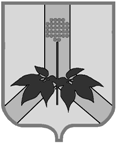 АДМИНИСТРАЦИЯ ДАЛЬНЕРЕЧЕНСКОГО МУНИЦИПАЛЬНОГО РАЙОНАПОСТАНОВЛЕНИЕ 26 июня 2020 г.                                               г. Дальнереченск    	                          № 395 -паОб утверждении карты комплаенс-рисков нарушения антимонопольного законодательства, плана мероприятий («дорожной карты») по снижению рисков нарушения антимонопольного законодательства в администрации Дальнереченского муниципального районаВо исполнение Указа Президента Российской Федерации от 21.12.2017 года № 618 «Об основных направлениях государственной политики по развитию конкуренции», в соответствии с распоряжением Губернатора Приморского края от 28.02.2019 № 52-рг «О мерах по созданию и организации системы внутреннего обеспечения соответствия требованиям антимонопольного законодательства деятельности органов исполнительной власти Приморского края», руководствуясь Уставом Дальнереченского муниципального района, администрация Дальнереченского муниципального районаПОСТАНОВЛЯЕТ1. Утвердить карту комплаенс - рисков администрации Дальнереченского муниципального района (приложение 1).2. Утвердить План мероприятий («дорожную карту») по снижению комплаенс - рисков администрации Дальнереченского муниципального района (приложение 2).3. Отделу по работе с территориями и делопроизводством администрации Дальнереченского муниципального района (Пенкина) разместить настоящее постановление на официальном сайте администрации Дальнереченского муниципального района в сети Интернет.	4. Контроль за исполнением постановления возложить на заместителя главы администрации Дальнереченского муниципального района Попова А.Г.	5. Настоящее постановление вступает в силу со дня его принятия.Глава Дальнереченскогомуниципального района                                                                  В.С. Дернов.Карта комплаенс - рисков администрации Дальнереченскогомуниципального районаПриложение 2УТВЕРЖДЕНОпостановлением администрацииДальнереченского муниципального района от «26» 06 2020 года № 395-паПлан мероприятий («дорожная карта») по снижению комплаенс - рисков администрации Дальнереченскогомуниципального районаПриложение 1УТВЕРЖДЕНО
постановлением администрации
Дальнереченского муниципального района от «26» 06 2020 года № 395-па№ п/пВид комплаенс-рискаПричины и условия возникновения рисковУровень рискаНаличие (отсутствие) остаточных рисковВероятность повторного возникновения рисков1234561.Нарушение антимонопольного законодательства при осуществлении закупок товаров, работ, услуг для обеспечения муниципальных нужд-ошибочное применение норм 44-ФЗ от 05.04.2013; - отсутствие достаточной квалификации у специалистов; - высокая нагрузка у специалистов;-несогласованность структурных подразделенийНизкийотсутствуетмаловероятно2.Принятие НПА в сферах деятельности администрации Дальнереченскогомуниципального района, содержащих положения, влекущие нарушения антимонопольного законодательства- недостаточное знание действующего законодательства; - несвоевременное отслеживание изменений законодательстваНизкийотсутствуетмаловероятно№ п/пВид комплаенс-рискаМероприятия по минимизации и устранению рисковПредложенные действияСрок исполнения мероприятийРаспределение ответственности и полномочий1.Нарушение антимонопольного законодательства при осуществлении закупок товаров, работ, услуг для обеспечения муниципальных нужд- мониторинг и анализ практики применения антимонопольного законодательства;- систематическое повышение квалификации;- анализ изменений в сфере 44-ФЗ от 05.04.2013,-контроль за соблюдением требований 44-ФЗ от 05.04.2013постоянное повышение квалификации специалистов, работающих в сфере 44-ФЗ от 05.04.2013ежегоднозаместитель главы, структурные подразделения администрации2.Принятие НПА в сферах деятельности администрации Дальнереченскогомуниципального района, содержащих положения, влекущие нарушения антимонопольного законодательства- обучение муниципальных служащих администрации района;- анализ НПА на предмет соответствия требованиям антимонопольного законодательства;- постоянный мониторинг действующего законодательстваповышение уровня квалификации сотрудников администрации района,повышение уровня правовой  грамотностиежегодноЗаместитель главы, структурные подразделения администрации